DIOCESI DI VERONA                                                                                                    UFFICIO  PASTORALE DELLA SALUTE                                                                                            Piazza Vescovado, 7 -  Tel. 045 8083723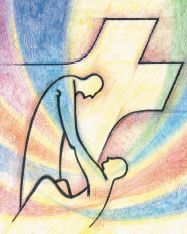 Carissimo Cappellano  / Cappellanie / Collaboratori / Unitalsi                                                                                                                                           ti segnalo due appuntamenti:INCONTROLUNEDI’ 5 maggio sarà con noi DON CARMINE ARICE                                                                       (Direttore Ufficio Nazionale Pastorale della Salute)L’uomo di fronte al mistero della sofferenza                                                                                         Riflessioni in occasione dei 30 anni della “Salvifici Doloris”                                                               (Lettera Apostolica – Giovanni Paolo II – 11 febbraio 1984)L’incontro si terrà presso il nuovo Centro Camilliano di Formazione,                                                          Ingresso da Via Astico, con inizio alle ore 9.30.Naturalmente puoi estendere l’invito anche alla Cappellania o a quanti collaborano con te nel servizio di assistenza e accompagnamento degli ammalati.CONVEGNO NAZIONALETi invito inoltre a prendere in considerazione anche la partecipazione al Convegno Nazionale che, quest’anno, si svolgerà vicino a noi, ad ABANO TERME (PD) dal 9 all’11 giugno:“La pastorale della Salute nelle periferie esistenziali:                                                                              dalle disuguaglianze crescenti, alla comunità che accoglie, educa e cura”        (In allegato dettagli convegno e note organizzative – possiamo accordarci per il trasporto auto)“All’uomo che soffre, Dio non dona un ragionamento che spieghi tutto,  ma offre la sua risposta nella forma di una presenza che accompagna,  di una storia di bene che si unisce ad ogni storia di sofferenza per aprire in essa un varco di luce”. (Lumen Fidei, 57)Buona Pasqua!_______________________________________________________________________________________Cell. 3403851924                                                                                             Email – dongianninaletto@gmail.com